STUDENT:						TEACHER:				GRADE:		Tickets are $5.00 per salmon raffle ticketCHECKS PAYABLE TO: Sundial Riffle Raffle      NO COINS ACCEPTED BY ACCOUNTING FIRM. PAPER CASH ONLY, PLEASE!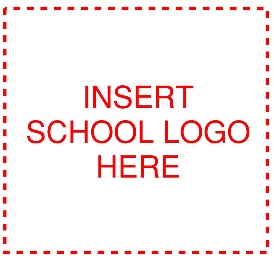 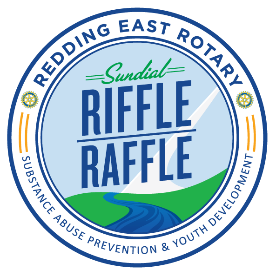 2022 Sundial Riffle Raffle prizes include:1st Prize:$10,000 cash2nd Prize: 16-sleeper Houseboat Vacation3rd Prize: San Francisco Giants Baseball WeekendINFORMATION FOR Insert School Name STUDENTS:Tickets to be issued AFTER money is submitted to Parent Club. All tickets will be issued before Riffle Raffle event on October 23. Interested in pre-purchasing tickets to sell? Contact Insert Name at Insert Phone or Insert Alternate Name or Email.Submit completed form and money collected each Friday through October 14. Tickets will be sent home the following Monday with students.Final date to submit forms and money to Parent Club is ____________NAMEPHONE/EMAIL# OF SALMON$ COLLECTEDPAYMENTCash   Check #PAYMENTCash   Check #OFFICE USE Ticket #       Date     OFFICE USE Ticket #       Date     123456789101112131415